Counting Caterpillars!Next to each caterpillar have your child use paint or an ink pad to put the corresponding amount of fingerprints to make the caterpillars body. Example:  5 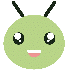 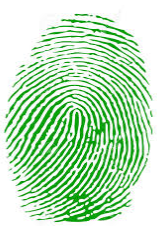  If you do not have paint or an ink pad you can use any small item you have around the house i.e. buttons, cheerios, pennies, anything will work! Be creative!To extend the activity you can use several different paint colors and encourage your child to make a pattern as they count!1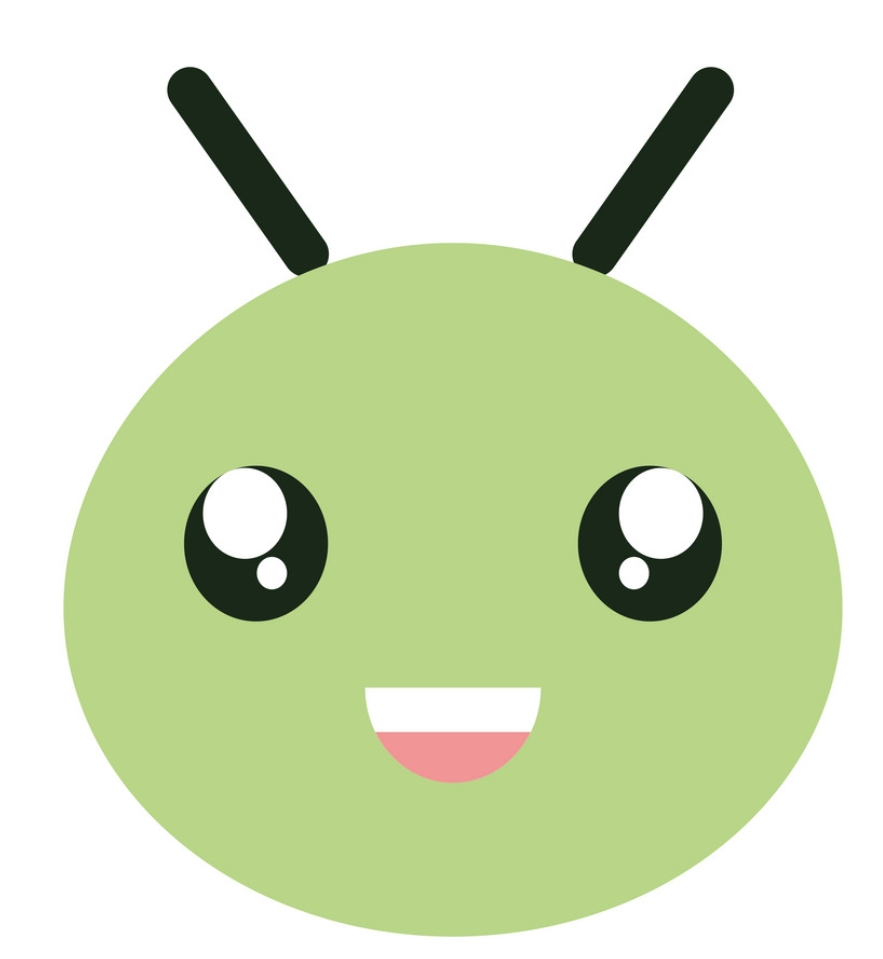 23456789101112131415